Učiteljski fakultet Sveučilišta u Zagrebu, u suradnji s Teatrom Tirena i Hrvatskim centrom za dramski odgoj, organizira 3. Znanstveno-umjetnički simpozij s međunarodnim sudjelovanjem pod naslovomKAKO DRAMSKO IZRAŽAVANJE DOPRINOSI KVALITETI POUČAVANJA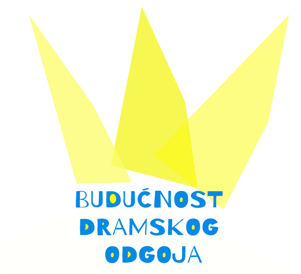 Skup će se održati u Zagrebu od 29. do 31. kolovoza 2019. godine na Učiteljskom fakultetu, Savska cesta 77.PRVI POZIVPozivamo sve učitelje i nastavnike, odgojitelje i profesore, sve one koji u bilo kojem kontekstu primjenjuju dramskopedagoške metode (ili koji bi to tek željeli naučiti) da nam se pridruže na 3. Simpoziju o dramskome odgoju. Na prvome smo se Simpoziju (2017.) bavili pitanjem mjesta dramskoga odgoja u odgojno-obrazovnim i kulturnim institucijama. Okupili smo se u velikom broju i prilično veselo družili na brojnim radionicama. Razgovarajući o statusu dramskoga odgoja, pitali smo se neprestano kako razmijeniti iskustva i potaknuti one oblike rada koje odlikuje izvrsnost. Zato smo se s drugim Simpozijem odlučili malo uozbiljiti, produbiti razmišljanje o vlastitoj praksi i ponuditi dulje, temeljitije radionice, a sve to pod naslovom Poticanje kvalitete u dramskome stvaralaštvu. Pozvali smo sudionike da opišu, stručno i znanstveno obrade vlastita razmišljanja i prakse te ih predstave u obliku pismenih radova. Drugi je simpozij, dakle, uključio i znanstvena i stručna izlaganja te se intenzivno bavio pitanjima kvalitete u dramskom stvaralaštvu, procjenjivanjima predstava u kojima igraju djeca, razgovorima o predstavama u kojima igraju djeca i nezaobilaznim LiDraNom. Preko dvadeset stručnih i znanstvenih radova koji su prošli recenzentski postupak objavljeno je u e-zborniku, zajedno s raznim bilješkama sa simpozija (dostupno na poveznici: http://dramskapedagogija.ufzg.hr/). Pogledajte, pročitajte, potražite inspiraciju…Treći simpozij, koji upravo najavljujemo, bavit će se mjestom i mogućnostima dramskoga odgoja u nastavi i vrtićkim programima, točnije, bavit će se dramskim izražavanjem, oblikom dramskoga odgoja čiji je primarni cilj poučavanje i utjecanje na razvoj, sazrijevanje i odrastanje djece i mladih. Na Simpoziju planiramo otvoriti neka važna pitanja:Koje je mjesto dramskoga odgoja u redovnoj nastavi u školi? Je li on poseban predmet ili metoda poučavanja? (Trebamo li se zalagati za osnivanje posebnoga predmeta?) Na koje sve načine dramske tehnike i metode pospješuju nastavni proces?Doprinosi li dramska aktivnost uvijek nastavnome procesu? Kako procjenjivati uspješnost dramskoga rada u razredu? Boljim savladavanjem sadržaja? Iskorakom u druge ili drugačije načine razmišljanja i doživljavanja? Kako ocjenjivati sadržaje iz dramskoga odgoja?Kako dramskopedagoškim metodama poučavati različite nastavne sadržaje.Itd.Na Simpoziju se planiraju:plenarna predavanja pozvanih predavača koja obrađuju glavnu temu na različite načinestručno-znanstveni dio skupa na kojemu sudionici predstavljaju svoje radove i raspravljaju o njimaradionice pozvanih stručnjakaradionice sudionika skupapredstave u kojima igraju djeca i mladi.Privremeni program Simpozija:dan: 15.00 – Otvaranje skupa15.30 - 17.30 – Plenarna predavanja17.30 – Predstava dan:9.00 - 11.00 – Stručno-znanstveni dio skupa: Predstavljanje radova sudionika i rasprava (u paralelnim sekcijama)11.30 - 13.30 – Plenarna predavanja13.30 - 14.30 – Pauza za ručak14.30 - 18.30 – Radionice18.45 – Predstavadan: 9.00 - 13.00 – Radionice13.00 - 14.00 – Pauza za ručak14.00 - 18.00 – RadioniceZatvaranje skupa: PredstavaPlenarna predavanja:Nataša Govedić: Zašto svakom razredu treba dramski pedagog ili drama kao polivalentna metoda učeničke ekspresivnosti, rješavanja konflikta i građanske kulture u učioniciVladimir Krušić: Dramska pedagogija u raznim europskim kulturnim i pedagoškim tradicijamaNikolina Marinić: Dramski odgoj u obrazovnim sustavima u svijetuDamir Miholić: Dramski odgoj i djeca s teškoćama u razvoju Zvonimir Peranić: Dramski odgoj i poučavanje prirodoslovnih sadržajaMaša Rimac Jurinović: Dramski odgoj – nastavna metoda ili poseban predmetRadionice će biti organizirane u sljedećim tematskim blokovima:tematski blok: Dramski odgoj i poučavanje prirodoslovnih predmetatematski blok: Dramski odgoj u nastavi književnostitematski blok: Dramski odgoj u nastavi jezikatematski blok: Dramski odgoj i 'izvanredne okolnosti' tematski blok: Dramski odgoj u vrtićutematski blok: Lutka u nastavi / Lutka u vrtiću Oblici sudjelovanja:Sudionik (u raspravama i na radionicama, slušač u znanstveno-stručnom dijelu skupa, gledatelj predstava).Prijava stručnoga i/ili znanstvenoga rada za stručno-znanstveni dio skupa: prijavljeni rad treba obrađivati neku od tema povezanih s glavnom temom skupa i pitanjima koje Simpozij direktno ili indirektno postavlja. Prijavljeni rad može biti koncipiran kao stručni, znanstveni ili iskustvo iz prakse. Radovi koji prođu recenzentski postupak bit će objavljeni u zborniku. Prijava radioničke prezentacije vlastitoga dramskopedagoškog rada u nastavi / redovitom programu u dječjem vrtiću (radionice koje prođu recenzentski postupak izvest će se na Simpoziju). Svi sudionici s plaćenom kotizacijom mogu aktivno sudjelovati u svim aktivnostima tijekom trajanja skupa.Prijava na skup preko poveznice: https://docs.google.com/forms/d/e/1FAIpQLSc8bo1VH6K9wjfqmdmdwIr97cRTvp9X0FRCvUCrM1e6oRs9dw/viewform?usp=sf_link Kotizacija: 400,00 kn + PDV = 500,00 kn	Kotizacija za studente: 160,00 kn + PDV = 200,00 knKotizacija uključuje materijale za sudjelovanje na Simpoziju, dva ručka i osvježenje u pauzama.Upute za plaćanje kotizacije:za uplate iz Hrvatskeprimatelj: Učiteljski fakultet, Zagreb, Savska cesta 77IBAN primatelja: HR9124020061100639639model: 00, poziv na broj: 108-2019opis plaćanja: kotizacija za Simpozij Kako dramsko izražavanje doprinosi kvaliteti poučavanja, ime i prezime uplatitelja, adresa i OIBza uplate iz inozemstva primatelj: Učiteljski fakultet, Zagreb, Savska cesta 77IBAN primatelja: HR9124020061100639639SWIFT/BIC: ESBCHR22naziv banke: Erste i Steiermakische bank d. d., Jadranski trg 3 a, Rijeka, Republika Hrvatskaopis plaćanja: kotizacija za Simpozij Kako dramsko izražavanje doprinosi kvaliteti poučavanja, ime i prezime uplatitelja, adresa i porezni ili identifikacijski broj (tax number / ID number)Potvrdu o plaćenoj kotizaciji OBAVEZNO poslati na: simpozij@ufzg.hr. Jezici Simpozija: hrvatski i engleskiVažni datumi:Prijava sažetka stručnoga ili znanstvenoga rada: do 3. svibnja 2019.Prijava radionice (prezentacije vlastitog dramskopedagoškoga rada u nastavi / redovitom programu u dječjem vrtiću): do 15. svibnja 2019.Prihvaćanje sažetka (stručnoga ili znanstvenoga rada i radionica): do 1. lipnja 2018.Prijava za sudjelovanje bez stručnoga ili znanstvenoga rada ili radionice: do 15. lipnja 2018.Rok za plaćanje kotizacije: 1. srpnja 2019. Slanje kompletnoga stručnog ili znanstvenoga rada: do 15. kolovoza 2019.Programski odbor:Doc. dr. sc. Iva Gruić, Učiteljski fakultet, Sveučilište u Zagrebu, predsjednica Sandra Banić Naumovski, Dječje kazalište Dubrava, ZagrebSnježana Čubrilo, Hrvatski centar za dramski odgoj, ZagrebDr. sc. Helena Korošec, Pedagoški fakultet, Sveučilište u Ljubljani, Slovenija Dr. sc. Vladimir Krušić, Hrvatski centar za dramski odgoj, ZagrebDr.sc. Srećko Listeš, Agencija za odgoj i obrazovanje, SplitDoc. dr. sc. Damir Miholić, Edukacijsko-rehabilitacijski fakultet, Sveučilište u Zagrebu Doc. Marina Petković Liker, Akademija dramske umjetnosti, Sveučilište u Zagrebu Mr. sc. Ines Škuflić Horvat, Teatar Tirena, Zagreb Izv. prof. dr. sc. Tamara Turza Bogdan, Učiteljski fakultet, Sveučilište u Zagrebu Izv.  prof. dr. sc. Vladimira Velički, Učiteljski fakultet, Sveučilište u ZagrebuFrana Marija Vranković, Centar za kulturu Trešnjevka, ZagrebProf. dr. sc. Diana Zalar, Učiteljski fakultet, Sveučilište u ZagrebuOrganizacijski odbor:Doc. dr. sc. Iva Gruić, Učiteljski fakultet, Sveučilište u Zagrebu, predsjednicaSandra Banić Naumovski, Dječje kazalište Dubrava, ZagrebSnježana Čubrilo, Hrvatski centar za dramski odgoj, ZagrebNina Horvat, Teatar Tirena, ZagrebMaja Sviben, Hrvatski centar za dramski odgoj, Zagreb Mr. sc. Ines Škuflić Horvat, Teatar Tirena, ZagrebFrana Marija Vranković, Centar za kulturu Trešnjevka, ZagrebIzv. prof. dr. sc. Vladimira Velički, Učiteljski fakultet, Sveučilište u ZagrebuTajnice Simpozija: Maša Rimac Jurinović i Zrinka Vukojević, Učiteljski fakultet, Sveučilište u ZagrebuZa sve dodatne informacije upite poslati na adresu simpozij@ufzg.hr  tajnicama Simpozija.